2022ж. 31.01_№_03-03-21-10/__________           Степногорск қаласының           жоғары колледжі» МК           басшысы Е. Крайнева          "Азаматтарға арналған үкімет" мемлекеттік корпорациясы" КЕ АҚ Ақмола облысы бойынша филиалы сұраным бойынша "Азаматтарға арналған үкімет" мемлекеттік корпорациясы" КЕ АҚ түскен жауабы бойынша зейнетақы жарналарының болу немесе болмауы туралы түлектердің тізімі бойынша мәліметті жолдайды.  	Қосымша: түлектер тізімі – 1 файл.          Директордың орынбасары                                              В. ГородецкийОрын: Касымжан А. 559703,(ішкі 26111)              Филиал   некоммерческого акционерного общества «Государственная корпорация «Правительство для граждан» по Акмолинской области, на Ваш запрос, согласно ответа НАО «Государственная корпорация «Правительство для граждан» предоставляет данные о наличии или отсутствии пенсионных отчислений по списку выпускников.Приложение: Список выпускников – 1 файл.«АЗАМАТТАРҒА АРНАЛҒАН ҮКІМЕТ» МЕМЛЕКЕТТІК КОРПОРАЦИЯСЫ» КОММЕРЦИЯЛЫҚ ЕМЕС АКЦИОНЕРЛІК ҚОҒАМЫНЫҢ АҚМОЛА ОБЛЫСЫ БОЙЫНША ФИЛИАЛЫ 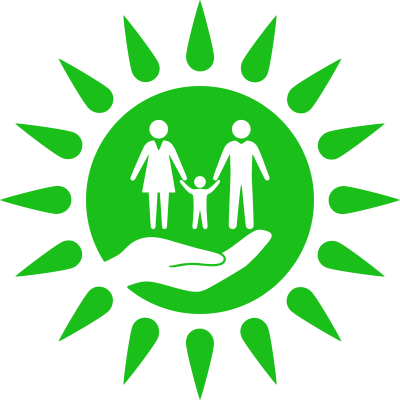 ФИЛИАЛ НЕКОММЕРЧЕСКОГО АКЦИОНЕРНОГО ОБЩЕСТВА «ГОСУДАРСТВЕННАЯ КОРПОРАЦИЯ «ПРАВИТЕЛЬСТВО ДЛЯ ГРАЖДАН» ПО АКМОЛИНСКОЙ ОБЛАСТИ020000, Көкшетау қаласы, Горький көшесі, 73/2, тел.:8(7162) 55-97-03, факс (87162)25-18-78Е-mail:  :  akmola-nao@gov4c.kz020000, город Кокшетау, улица Горького, 73/2тел.:8(7162) 55-97-03, факс (87162)25-18-78Е-mail:  akmola-nao@gov4c.kz